　　　　　　　　　　　　　　　〒541-0052大阪市中央区安土町2-3-13大阪国際ビル20階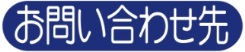 　　　　　　　　　担当：TEL：06-6262-3831　　FAX：06-6262-4607　　EMAIL：humanosaka@kotra.or.jp企業概要社名GSジャパン株式会社GSジャパン株式会社GSジャパン株式会社GSジャパン株式会社GSジャパン株式会社企業概要代表名（和）　　高東煜　　　　　　　　　　　　　　　（英）Dong-Wook Koh（和）　　高東煜　　　　　　　　　　　　　　　（英）Dong-Wook Koh（和）　　高東煜　　　　　　　　　　　　　　　（英）Dong-Wook Koh（和）　　高東煜　　　　　　　　　　　　　　　（英）Dong-Wook Koh（和）　　高東煜　　　　　　　　　　　　　　　（英）Dong-Wook Koh企業概要従業員数53名53名設立年度設立年度1977年企業概要売上高21900百万円21900百万円資本金資本金4億円企業概要住所大阪市中央区南本町4-1-10ホンマチ山本ビル8階大阪市中央区南本町4-1-10ホンマチ山本ビル8階大阪市中央区南本町4-1-10ホンマチ山本ビル8階大阪市中央区南本町4-1-10ホンマチ山本ビル8階大阪市中央区南本町4-1-10ホンマチ山本ビル8階企業概要TEL06-6282-141406-6282-1414FAXFAX06-6282-1424企業概要URLhttp://www.gsglobal.co.jp/http://www.gsglobal.co.jp/http://www.gsglobal.co.jp/http://www.gsglobal.co.jp/http://www.gsglobal.co.jp/企業概要業種(事業内容)総合商社（貿易業）総合商社（貿易業）総合商社（貿易業）総合商社（貿易業）総合商社（貿易業）担当者部署経営支援チーム経営支援チーム経営支援チーム経営支援チーム経営支援チーム担当者氏名（英文）和　英鄭　徹（Chul Chun）鄭　徹（Chul Chun）役職：チーム長役職：チーム長担当者氏名（英文）E-MAIL担当者氏名（英文）和　英井上祐子（Yuko Inoue）井上祐子（Yuko Inoue）役職：役職：担当者氏名（英文）E-MAILinoueyuko@gsglobal.co.jpinoueyuko@gsglobal.co.jpinoueyuko@gsglobal.co.jpinoueyuko@gsglobal.co.jp会社紹介（PR）　弊社は1964年、韓国の総合商社である金星産業株式会社（旧　株式会社雙龍、現株式会社GS Global）の東京事務所として出発し、1977年、日本法人への転換を経て、現在に至ります。現在では、鉄鋼製品、セメント建資材、石油化学、自転車、機械、産業用資材などの事業分野において、持続的なビジネスを展開しております。弊社は1964年、韓国の総合商社である金星産業株式会社（旧　株式会社雙龍、現株式会社GS Global）の東京事務所として出発し、1977年、日本法人への転換を経て、現在に至ります。現在では、鉄鋼製品、セメント建資材、石油化学、自転車、機械、産業用資材などの事業分野において、持続的なビジネスを展開しております。弊社は1964年、韓国の総合商社である金星産業株式会社（旧　株式会社雙龍、現株式会社GS Global）の東京事務所として出発し、1977年、日本法人への転換を経て、現在に至ります。現在では、鉄鋼製品、セメント建資材、石油化学、自転車、機械、産業用資材などの事業分野において、持続的なビジネスを展開しております。弊社は1964年、韓国の総合商社である金星産業株式会社（旧　株式会社雙龍、現株式会社GS Global）の東京事務所として出発し、1977年、日本法人への転換を経て、現在に至ります。現在では、鉄鋼製品、セメント建資材、石油化学、自転車、機械、産業用資材などの事業分野において、持続的なビジネスを展開しております。弊社は1964年、韓国の総合商社である金星産業株式会社（旧　株式会社雙龍、現株式会社GS Global）の東京事務所として出発し、1977年、日本法人への転換を経て、現在に至ります。現在では、鉄鋼製品、セメント建資材、石油化学、自転車、機械、産業用資材などの事業分野において、持続的なビジネスを展開しております。弊社は1964年、韓国の総合商社である金星産業株式会社（旧　株式会社雙龍、現株式会社GS Global）の東京事務所として出発し、1977年、日本法人への転換を経て、現在に至ります。現在では、鉄鋼製品、セメント建資材、石油化学、自転車、機械、産業用資材などの事業分野において、持続的なビジネスを展開しております。